Положение о группе продленного дняМКОУ НОШ № 221. Общие положения1.1. Настоящее Положение устанавливает порядок комплектования и организацию деятельности групп продленного дня в организации.1.2. Группы продленного дня (далее ГПД) организуются в целях выявления и развития творческих способностей учащихся и организации полноценного досуга во вторую половину дня.1.3. Настоящее Положение составлено в соответствии с Законом РФ «Об образовании», Типовым положением об общеобразовательном учреждении, санитарными правилами (СанПин 2.4.2.2821-10), Уставом школы, «Положением об оплате труда работников МКОУ НОШ № 22».2. Порядок комплектования и организация деятельности ГПД2.1. Школа открывает ГПД на основании заявлений родителей (законных представителей).2.2. Зачисление в ГПД и отчисление осуществляется приказом директора школы по письменному заявлению родителей (законных представителей).2.3. Школа организует ГПД для обучающихся с наполняемостью не менее 25 человек в соответствии с нормами СанПиН. По согласованию с Учредителем, наполняемость ГПД может быть менее 25 человек, в соответствии с нормами органов СЭС, установленными для данной организации (малокомплектная  школа).2.4. Количество групп определяется штатным расписанием школы и количеством заявлений, поступивших от родителей.2.5. Деятельность ГПД регламентируется планом работы воспитателя (который утверждается директором и режимом дня), утвержденного директором школы.2.6. Недельная предельно допустимая нагрузка в ГПД не более 36 часов.2.7. Работа ГПД строится в соответствии с действующими требованиями Минздрава России по организации и режиму работы групп продленного дня.2.8. В ГПД продолжительность прогулки для обучающихся 1-й ступени составляет не менее 2 часов.2.9. В работе ГПД рекомендуется сочетать двигательную активность воспитанников на воздухе (прогулка, подвижные и спортивные игры) до начала самоподготовки с участием обучающихся в мероприятиях эмоционального и культурно – массового характера после самоподготовки.2.10. В организации организуется горячее питание для воспитанников ГПД3. Кадровое обеспечение и управление группами продленного дня:3.1. Воспитателем ГПД является педагог школы, имеющий высшее или среднее специальное образование.3.2. Воспитатель ГПД назначается и освобождается от занимаемой должности приказом директора.3.5. Воспитатель ГПД непосредственно подчиняется директору.3.6. Воспитатель группы отчитывается о результатах работы перед педсоветом школы, директором.4. Обязанности воспитателя ГПД:4.1. Осуществляет набор детей в соответствии с требованиями, указанными в общих положениях.4.2. Планирует и организует внеурочную деятельность воспитанников в ГПД.4.3. Уделяет внимание сохранению здоровья детей (проводит физкультминутки, организует прогулки, проветривает помещение, соблюдает световой режим и режим учебы и отдыха).4.4. Использует в работе здоровьесберегающие технологии.4.5. Поддерживает связь с родителями своей группы.4.6. Добивается соблюдения всеми детьми группы «Правил для учащихся» школы.4.7. Обеспечивает строгое соблюдение правил охраны труда, техники безопасности, противопожарной безопасности.4.8. Организует участие в общешкольных, районных и других смотрах, конкурсах, выставках и т.п.4.9. Соблюдает утвержденное директором расписание работы ГПД; об изменениях расписания руководитель сообщает в письменной форме  директору.5. Документация и отчетность воспитателя ГПД:5.1. Воспитатель ГПД ведет набор в группу до 04.09 на основании заявлений родителей.5.2. Сдает список и расписание директору до 05.09.5.3. Предоставляет программу или план воспитательной работы директору до 15.09.5.4. Ежедневно ведет журнал посещаемости.5.5. Сдает журнал на проверку до 28 числа каждого месяца.5.6. Подает анализ работы за год  директору и выполнение программы за год до 15.05.6. Выполнение правил по охране труда:6.1. Воспитатель несет ответственность за безопасную организациюобразовательного процесса, за жизнь и здоровье обучающихся во время работы ГПД.6.2. Принимает меры по оказанию доврачебной помощи пострадавшему,оперативное извещение руководства о несчастном случае.6.3. В случае возникновения чрезвычайной ситуации  воспитатель:- оперативно извещает руководство о возникновении ЧС;- участвует в эвакуации детей;- оказывает доврачебную помощь пострадавшим.7. Права воспитателя ГПД7.1. Самостоятельно выбирает формы, методы, приемы работы с детьми, планирует ее исходя из педагогической целесообразности.7.2. Участвует в работе педсовета, вносит предложения о совершенствовании работы ГПД, выступает с деловой критикой.7.3. Имеет право на защиту  чести и достоинства.7.4. В пределах своей компетенции дает обязательные распоряжения детям группы.7.5. В необходимых случаях вызывает от имени администрации школы родителей учащихся.8. ОтветственностьВоспитатель ГПД несет дисциплинарную ответственность за невыполнение своих функциональных обязанностей, а также за нарушение правил внутреннего распорядка школы или устава школы.9. Оценка работыРабота воспитателя ГПД оценивается администрацией школы, по отзывам родителей, учащихся, результатам контроля и участия в общешкольных, городских, районных мероприятиях.10. Оплата и стимулирование10.1. Оплата работы воспитателей ГПД производится на основании «Положения об оплате труда работников МКОУ НОШ № 22», записей в журналах работы ГПД, в соответствии с представленным табелем учета рабочего времени.10.2. Премии, доплаты и надбавки устанавливаются в соответствии с «Положением о стимулирующей части оплаты труда работников МКОУ НОШ № 22».Принято на заседании Педагогического совета от 29.08.2017г. № 1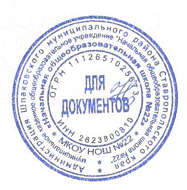 Утверждаю:Директор МКОУ НОШ № 22Н.Л. Шеховцова                    01.09.2017г. 